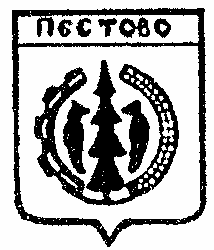 Российская ФедерацияНовгородская областьПестовский районАДМИНИСТРАЦИЯ  УСТЮЦКОГО СЕЛЬСКОГО ПОСЕЛЕНИЯПОСТАНОВЛЕНИЕот 30.12.2022  № 98  д. УстюцкоеО внесении изменений в муниципальную Программу «Обеспечение первичных мер пожарной безопасности на территории Устюцкого сельского поселения»	На основании решения Совета депутатов Устюцкого сельского поселения от 27.12.2022 № 62 «О бюджете сельского поселения на 2022 год и плановый период 2023-2024 годов»ПОСТАНОВЛЯЮ:	1. Внести  в постановление Администрации  Устюцкого сельского поселения от  29.04.2015   №  36   «Об утверждении муниципальной программы Устюцкого сельского поселения «Обеспечение первичных мер пожарной безопасности на территории Устюцкого сельского поселения  на 2015–2024  годы» следующие изменения:	1.1. 2.2.4. Раздел 11 «Объем и источники  финансирования     Программы в целом и по годам реализации (тыс.руб.)» изложить в следующей редакции:        2. Внести в Мероприятия муниципальной Программы изложив в прилагаемой редакции.3. Опубликовать постановление в муниципальной газете «Информационный вестник Устюцкого сельского поселения»    Глава сельского поселения                          С.А.УдальцовПриложениеМероприятия муниципальной программы11.Объем и источники  финансирования      Программы в целом и по годам реализации (тыс.руб.)№ п/пНаименование мероприятияИсполнительСрок реализацииИсточник финансированияОбъем финансирования по годам(тыс. руб.)Объем финансирования по годам(тыс. руб.)Объем финансирования по годам(тыс. руб.)Объем финансирования по годам(тыс. руб.)Объем финансирования по годам(тыс. руб.)Объем финансирования по годам(тыс. руб.)Объем финансирования по годам(тыс. руб.)Объем финансирования по годам(тыс. руб.)Объем финансирования по годам(тыс. руб.)Объем финансирования по годам(тыс. руб.)№ п/пНаименование мероприятияИсполнительСрок реализацииИсточник финансирования201520162017201820192020202120222023202412346789101112131415161.Проведение работы по выпуску и размещению рекламной продукции противопожарной тематикиАдминистрация Устюцкого сельского поселения2015-2024 г.г.Бюджет  поселения0,50,50,50,50,00,50,00002.Опубликование  в официальном печатном издании информации  о проблемах и путях обеспечения первичных мер пожарной безопасности, направленного на предупреждение пожаров и гибели людейАдминистрация Устюцкого сельского поселения2015-2024 г.г.Бюджет  поселения0,30,30,30,30,00,30,00003.Ремонт и замена  сельских  населенных пунктов системами оповещения о пожаре.Администрация Устюцкого сельского поселения2015-2024 г.г.Бюджет  поселения15990------4.Обеспечение надлежащего состояния пожарных водоёмов.Администрация Устюцкого сельского поселения2015-2024 г.г.Бюджет  поселения-6,05,023,20,02,822,50005.Дополнительные меры, препятствующие распространению лесных и иных пожаров вне границ населенных пунктов в период действия особого противопожарного режима:увеличение противопожарных разрывов по границам населенных пунктов, создание противопожарных минерализованных полос и подобные меры. Администрация Устюцкого сельского поселения2015-2024 г.г.Бюджет  поселения--1,000,00,00,0000